ВНИМАНИЕ!
29 августа в 11.00 - собрание и индивидуальное собеседование для обучающихся 1 курса 30 августа в 18.00  -  собрание для родителей обучающихся 1 курсаДОКУМЕНТЫ ДЛЯ ОБУЧЕНИЯПосле зачисления по Приказу, обучающимся необходимо подготовить к собранию (29.08.2022г.) следующие документы:Необходимые документы после зачисления:Дополнительные документы для обеспечения предоставления мер социальной поддержки и стимулирования (в соответствии с требованиями статьи 34 ФЗ №273 от 29.12.2012 «Об образовании в РФ»)Копия временной регистрации для жителей других регионов РФКопия пенсионного страхового свидетельства Дополнительные документы для учебного процесса:2 фотографии 3*4 см.Копия ИННКопия приписного свидетельство/военного билета (для юношей)Дополнительные документы для медицинского кабинета:Оригинал медицинской справки текущего года форма № 086-у с данными о ранее перенесённых заболеваниях и с заключением врача о профпригодности на избранную специальность/профессиюОригинал сертификата прививокФлюорографияСправка об установлении инвалидности и заключение об отсутствии противопоказаний для обучения выбранному направлению, выданная Федеральным государственным учреждением медико-социальной экспертизыУважаемые Абитуриенты!
Абитуриенты, имеющие льготы, установленные законодательством Российской Федерации (многодетные семьи, по потери кормильца, имеющие инвалидность, малоимущие и т.д.), предоставляют дополнительные документы после зачисления социальному педагогу образовательной организации.Из многодетных семей для оформления бесплатного проезда и льготного питания:Свидетельство о рождении (копия)Свидетельства о рождении братьев или сестер (копии)Удостоверение многодетной матери (копия), для льготного проезда строго выданное в СПб.1 фотография 3х4 см  Копия пенсионного страхового свидетельства По потере кормильца для оформления бесплатного проезда:Свидетельство о рождении (копия)Свидетельство о смерти родителя (копия)Пенсионное удостоверение (копия)1 фотография 3х4 см  Копия пенсионного страхового свидетельства Имеющие инвалидность для оформления бесплатного проезда и социальной стипендии:Свидетельство о рождении (копия)Справка МСЭ (копия)ИПРА (индивидуальная программа реабилитации ребенка - инвалида) выдаваемая федеральными государственными учреждениями медико-социальной экспертизы (копия).Копия пенсионного страхового свидетельства Согласно Федеральному закону от 21.12.1996 №159-ФЗ (ред. от 01.05.2017) "О дополнительных гарантиях по социальной поддержке детей-сирот и детей, оставшихся без попечения родителей"- ст. 6), абитуриенты, находящиеся под опекой и лиц с возмещением ПГО, предоставляют дополнительные документы после зачисления социальному педагогу образовательной организации:Копия Паспорта - 1 шт.1 фотография 3х4 см  Копия пенсионного страхового свидетельства Копия Свидетельства о рождении - 1 шт.Копия Свидетельства о смерти матери или отца (если мать умерла или отец умерли) - 2 шт.Копия Решения суда о лишении (ограничении) родительских прав родителей - 2 шт.Если отец в свидетельстве о рождении записан со слов матери, то справка формы № 25-2 шт.Копия Распоряжения или Постановления с муниципального образования (отдел опеки и попечительства) о назначении опеки или попечительства -1 шт.Копия Удостоверения опекуна/попечителя -1 шт.Копия паспорта опекуна – 1 шт.Копия Пенсионного удостоверения (если начислена пенсия)Копия Военного билетаСправка формы № 7, 9Справка из отдела опеки и попечительства за последние 3 месяца о выплате денежного пособия на содержание опекаемого (опека до 18 лет)Справка с отдела опеки и попечительства о статусе (имеет статус «лица из числа детей-сирот и детей, оставшихся без попечения родителей»)Справка с последнего места обучения с датами начало обучения, окончание обучения и нахождение на полном государственном обеспеченииСправка из жилищного отдела о включении детей-сирот и детей, оставшихся без попечения родителей, подлежащих обеспечению жилыми помещениями.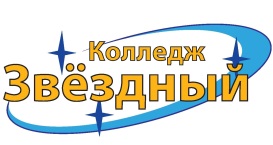 Санкт-Петербургское государственное бюджетное профессиональное образовательное учреждение «Колледж «Звёздный»Санкт-Петербургское государственное бюджетное профессиональное образовательное учреждение «Колледж «Звездный»